桃園市國小推動十二年國教英語領域課程綱要素養導向教學設計社群種子教師增能研習課程表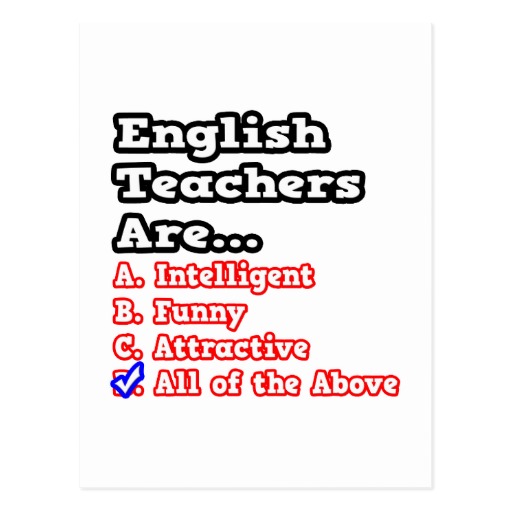 時  間活動內容主持人備註08:30~9:00報到國小英語輔導團09:00~9:10主席致詞英語國小領域召集校長彭玉宜校長地點平興國小3樓會議室9:10~12:00國小英語領域課程綱要解析講師：李壹明老師12:00~13:00休息/午餐13:00~14:40國小英語領域素養導向課程與教學教學案例發展策略與技巧講師：李壹明老師14:40~15:00休息時間15:00~16:00國小英語領域素養導向課程與教學教學範例分享講師：李壹明老師